موفق باشیدنام: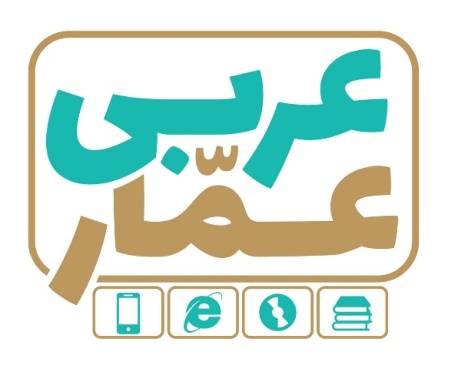 تاریخ امتحان:نام خانوادگی:ساعت برگزاری:نام دبیر طراح سوالات:معصومه عشیریمدت زمان امتحان:عربی یازدهمنوبت اولعربی یازدهمنوبت اولعربی یازدهمنوبت اولردیفسؤالاتبارم1ترجمِ الکلماتِ الّتی تحتها خطٌّ:الف: نطقها العربُ وفقاً لِالسنتهم..           ب: یُعدُّ الحوتُ الازرقُ أکبر الکائنات.  0.5۲اکتبْ فی الفراغ الکلمة المتضادة و المترادفة: المتجر=                        الاراذل#0.5۳عیّن الکلمة الغریبة فی المعنی:الف: ذنوب       معاصی        عیوب            أذناب ب: شاء            أراد            طلبَ             تَدری0.5۴اُکتب مفرد أو جمع الکلمتین:        دودة( الارض)	عُداة0.5۵ترجم الجمل التالیة إلی الفارسیّة: الف: إنّ اللهَ لا یُحبُّ کلّ مُعجبٍ بنفسِهِ.ب: خیرُ إخوانِکم مَن أهدی إلیکم عیوبَکُم.ج: ما أرضی المومنُ ربّه بِمثل العلم.د: حتّی یذوقَ منه کأساً مِن الکرامة.ه:  یبدأ الزّقزاقُ بنقرِ بقایا الطّعام مِن فم التّمساح.و: الصّدیق الصّدوق من نصحَکَ فی عیبک.  ز: فقد نقلَ ابنُ المقفّع عدداً مِن الکتب الفارسیّة إلی العربیّة.ح: هو هجمَ علی مرمَی فریقِ السّعادة.ط: و إن شکوتُ إلی الطّیرِ نُحنَ فی الوُکنات.5۶انتخب الترجمة الصحیحة:الف: و جادلْهم بالّتی هی أحسن.و با آنها به روشی که ( نکوست / بهترین است ) گفت و گو کن.ب: إیّاک و مُصادقة الکذّاب .   بپرهیز از دوستی کردن با انسان ( دروغگو / بسیار دروغگو )0.57کمّل الفراغات فی الترجمة الفارسیّة:الف: مَن سألَ فی صغرِهِ ، أجاب فی کبره.هر کس در ............... سوال بپرسد ، در بزرگسالی اش...............ب : اشتقّوا منها کلماتٍ أُخری.از آنها  کلماتی ............/.............ج: و قد تُفتَّشُ عینُ الحیاةِ فی الظّلمات. و ...... زندگی در تاریکی ها ..............1.58اکتب ما طُلب مِنک:اکتب اسم المکان و ترجمته:        ذهبتُ إلی المَلعَب.2-اکتب اسم التفضیل و ترجمته:  أفضلُ الاعمالِ الکسبُ مِن الحلالِ.3-اکتب فعل الشّرط و جوابه:مَن یُفکِّرْ قبلَ الکلامِ یسلمْ مِن الخطأ غالباً. 4 – أیّ حرف بمعنی ( اگر ) :  أنْ      إنْ    إنّ5- کمّل الترجمة :     و ما تفعلوا مِن خیرٍ یعلمْهُ الله.و هر چه را از کار نیک ...........خدا آن را می داند.6- عیّن جواب الشّرط و ترجم الجملة بالفارسیّة.إنْ صبرتَ حصلتَ علی النّجاحِ فی حیاتِکَ.7-اجعل هذه الافعال فی الجدول: لا تسافرْ    قد علمَ     انکسار3.59انتخب جواباً صحیحاً: ( یک جمله را به انتخاب خود پاسخ ندهید)الف:طولُه ..........أمتارٍ( خمسة  / الخامسة ).ب: انتخب صیغة  فعل یقتربون    ←( جمع مذکر غائب  / جمع مذکر مخاطب)ج: تَعلّم یکون مِن أیّ باب ؟ ← ( تفعُّل / تفعیل )د:إستغفِر یکون← ( الامر / الماضی )ه: انتخب فعلاً لازماً: ( یترُکُ / یغضِبُ )و:انتخب فعلاً مجهولاً: ( یُشرَبُ / یُحدِثُ )ز: أیّ فعل یکون مضارعاً : ← ( حفظکَ / یحفظان )ح: انتخب اسم الفاعل: ( مُجهَّز / مُجهِّز )ط: انتخب ترجمة مناسبة :          المُقرِّب ← ( نزدیک شده / نزدیک کننده ) ی: انتخب اسم المبالغة من العبارات التالیة:1: الطیّار الایرانیّ       2: أمّارةٌ بِالسّوء       3: فتّاحة الزّجاجةک:فی أیّ جملة ( خیر ) تکون بمعنی الاسم التفضیل؟1-أنا أحبُّ العملَ الخیر.َ      2- حیَّ علی خیرِ العملِ. 2.5۱۰اکتب المحلّ الاعرابی للکلمات الّتی تحتها خطّ:( نقش کلمات و ذکر حرکات آنها)عداوةُ العاقلِ خیرٌ مِن صداقةِ الجاهلِ.  1۱۱إقرأ النصّ التّالی ثمّ أجب عن الاسئلة.نقّارُ الخشبِ طائرٌ ینقرُ جذعَ الشّجرة بِمنقارِهِ عشر مرّاتٍ فی الثّانیة و هذه السّرعة لا تضُرُّ دماغَه الصّغیرَ بسببِ وجودِ عضوینِ فی رأسه لِدفعِ الضّرباتِ. الف: مَن ینقرُ جذع الشّجرة؟ب: بِمَ ینقرُ نقّارُ الخشبِ جذع الشّجرة؟ج: کَم  مرّةً ینقُرُ جذع الشّجرة؟د: لماذا هذه السّرعة لا تضُرُّ دماغه الصّغیر؟1۱۲عیّن الصحیح أو الخطأ.الف :الکلمات الفارسیّة دخلت الّلغة العربیّة فقد تغیّرت أصواتها و أوزانها.ب: الوُکنة بِمعنی بیتُ الطّیورِ.0.5۱۳کمّل الفراغات بالکلمة المناسبة: (  کلمتان زائدتان ) الطائر الطنّان – الحیّة – الجناح – الغداة – العشیّة - فَخور- الفضّة- الصّمت1-الانسانُ الّذی یفخرُ بِنفسهِ.............2-السّکوتُ ذهبٌ و الکلامُ .............3-نهایة النّهار و بدایة ظلامِ الّلیلِ............4-عضوٌ یطیرُ بها الطّائرُ............5-حیوانٌ یمشی علی بطنِهِ...........6-بمعنی السّکوتِ............1.5۱۴1-رتّب الجملات :الملعب / علینا / إلی / بالذّهاب. 2-أکمل الفراغ بالجواب المناسب: کم سعر هذا القمیص الرّجالیّ؟ الف: ستّون ألف تومان      ب: سبعین و خمسة تومان0.5